Кодекс здоровья и долголетия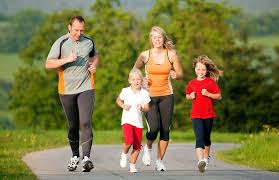 Кодекс здоровья для людей любого возраста сводится к тому, чтобы каждый человек контролировал основные показатели своего здоровья, а также придерживался определенного образа жизни.I. Артериальное давление.1. У большинства людей артериальное давление должно быть менее 140/90 мм рт.ст.2. У лиц, страдающих сахарным диабетом и хроническими заболеваниями почек, артериальное давление должно быть менее 130/80 мм рт.ст.II. Индекс массы тела (ИМТ) =вес (кг)/рост (м2) в норме от 18,5 до 24,9 1. Желательно иметь индекс массы тела менее 25.2. Окружность талии у мужчин должна быть менее 102 см, у женщин – менее 88 см.III. Уровень глюкозы (сахара) крови – этот показатель имеет большое значения для своевременного выявления сахарного диабета. Уровень глюкозы натощак утром должен быть менее 5,5 ммоль/л.IV. Уровень липидов в крови.1. Концентрация общего холестерина – менее 5 ммоль/л.2. «Плохой» холестерин или холестерин липопротеинов низкой плотности (ЛПНП): для большинства относительно здоровых людей– менее 3 ммоль/л.3. Концентрация «хорошего» холестерина или липопротеинов высокой плотности (ЛПВП) для мужчин - более 1 ммоль/л, для женщин – более 1,2 ммоль/л.4. Триглицериды - менее 1,7 ммоль/л.V. Отказ от курения, максимальное снижение потребления алкоголя.VI. Физическая активность - не менее 30 минут 5 раз в неделю любой физической активности.VII. Регулярные осмотры: женщин - у гинеколога, мужчин - у уролога, гражданам старшего возраста - посещение  геронтолога.VIII. Прохождение диспансеризации:  ежегодно в возрасте 40 лет и старше.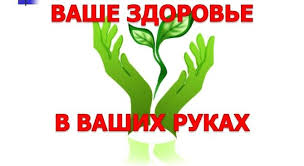 